ПРОМЕЖУТОЧНАЯ АТТЕСТАЦИЯЗАЧЁТНАЯ ВЕДОМОСТЬ № _____Нулевая экзаменационная сессия 2015/2016  учебного года 2 семестрФорма обучения: очная  Курс: 1  Группа:102Факультет иностранных языков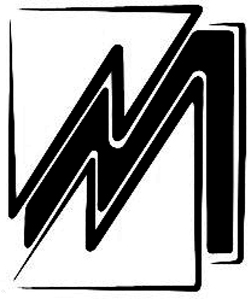 М и н о б р н а у к и    Р о с с и иФЕДЕРАЛЬНОЕ ГОСУДАРСТВЕННОЕ БЮДЖЕТНОЕ ОБРАЗОВАТЕЛЬНОЕ УЧРЕЖДЕНИЕ ВЫСШЕГО ПРОФЕССИОНАЛЬНОГО ОБРАЗОВАНИЯ«МОРДОВСКИЙ ГОСУДАРСТВЕННЫЙ УНИВЕРСИТЕТ им. Н. П. ОГАРЁВА»(ФГБОУ ВПО «МГУ им. Н.П. Огарёва»)М и н о б р н а у к и    Р о с с и иФЕДЕРАЛЬНОЕ ГОСУДАРСТВЕННОЕ БЮДЖЕТНОЕ ОБРАЗОВАТЕЛЬНОЕ УЧРЕЖДЕНИЕ ВЫСШЕГО ПРОФЕССИОНАЛЬНОГО ОБРАЗОВАНИЯ«МОРДОВСКИЙ ГОСУДАРСТВЕННЫЙ УНИВЕРСИТЕТ им. Н. П. ОГАРЁВА»(ФГБОУ ВПО «МГУ им. Н.П. Огарёва»)Форма отчетностиЭкзаменыЭкзаменыЭкзаменыЭкзаменыЗачеты Зачеты Зачеты Зачеты №п/пФИО студентовПрактический курс 2 ия (фр)Древние языки и культуры Практический курс 1 ин (англ) языкаИнформационные технологии в лингвистикеСтилистика русского языка и культуры речиВведение в теорию МККПрактическая грамматика англ языкаФизическая культура1Аксенов Дмитрий Андреевич2454зачтенозачтенозачтенозачтено2Витюшова Алена Сергеевна5453зачтенозачтенозачтенозачтено3Галишников Никита Вячеславович3443зачтенозачтенозачтенон/а4Дворянова Алёна Андреевна5454зачтенозачтенозачтенозачтено5Загарских Анастасия Валентиновна4455зачтенозачтенозачтенозачтено6Иргизова Ксения Вячеславовна4454зачтенозачтенозачтенон/а7Кадерова Светлана Александровна4444зачтенозачтенозачтенозачтено8Лихоткина Лариса Павловна4443зачтенон/азачтенозачтено9Пастухова Яна Витальевна3444зачтенозачтенозачтенозачтено10Сафронов Евгений Александрович3444зачтенозачтенозачтенозачтено11Тимофеева Виктория Валерьевнан/а333зачтенозачтенозачтенозачтено12Тихонова Анна Олеговна3444зачтенозачтенозачтенозачтено13Прошина Марина Александровна п/п4554зачтенозачтенозачтенозачтено14Кутуров Андрей Павловичн/ан/ан/а3зачтенозачтенон/азачтеноЗаместитель декана по учебной работеВерещагина Л.В.Куратор группыСоловьева Е.А.